Forslag til behandlingsprosedyrer for akutthjelperHelsedirektoratet har sammen med fagressurser fra arbeidsgruppen, utviklet prosedyrer for akutthjelpertjenesten som kan brukes, evt. med nødvendige lokale tilpasninger. Dette for å sikre et minimumsnivå og kompetanse for akutthjelpere. Prosedyrene omfatter forholdene nevnt under.Det er også Helsedirektoratet sin vurdering at opplæringen av akutthjelpere bør sikre at momentene som er omtalt i prosedyreoversikten/prosedyrene blir tatt med og bør være læringspunkt som man må sikre blir gjennomgått i akutthjelperkurset. 1.Varsling – fra og tilVarslingsvegerKommunikasjonslinjerInformasjon om oppdrag og tydelig adresseInformasjon om andre ressurser på veg.Ev. pasienthistorikk2. Utrykningsfasen/ egensikkerhet / sikkerhetsvurderingAkuttutstyr og beredskapsmateriell ligger utrykningsklart og lagret/stasjonært hvor	Hvordan rykke ut med hvaKjøring til stedetUniformeringKommunikasjonStatusmelding fremmeStatusmelding om pasient og situasjons rapport3.Undersøkelsesmetodikk og rapporteringHvordan undersøke en akutt dårlig pasientABCDETopp til tåISBAR kommunikasjon4.HjertestansD-HLR protokollEv. spesielle bestemmelserRapportering5.Bevisstløshet/nedsatt bevissthet Undersøkelse av pasientABC tiltakNedkjøling og leiring6.Stor ytre blødningUndersøkelse av pasientABC tiltakStans av blødningerNedkjøling og leiring7.Fare for generell nedkjøling - hypotermiUndersøkelse av pasient Tegn og symptomABC tiltakLeiring og innpakking av pasient8.Håndtering av pårørende innsatspersonell og andre - krisehjelpKrisereaksjoner og krisekommunikasjonLytte og empatisk forståelseVidere tilbud hos fastlegeKommunal helsetjeneste – helsesykepleier m.v.HandlingHandlingHandlingTiltak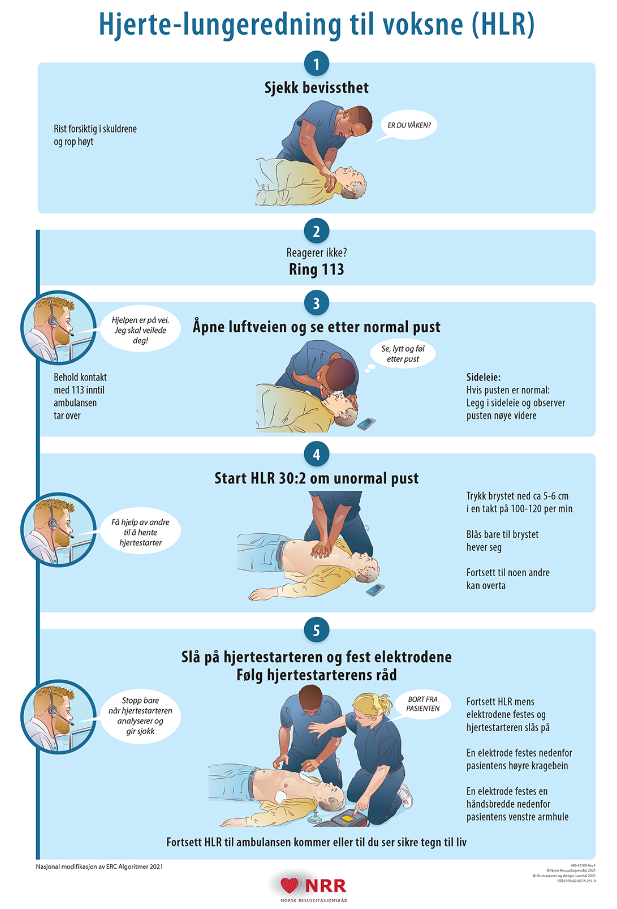 Copyright Norsk Resuscitasjonsråd (NRR)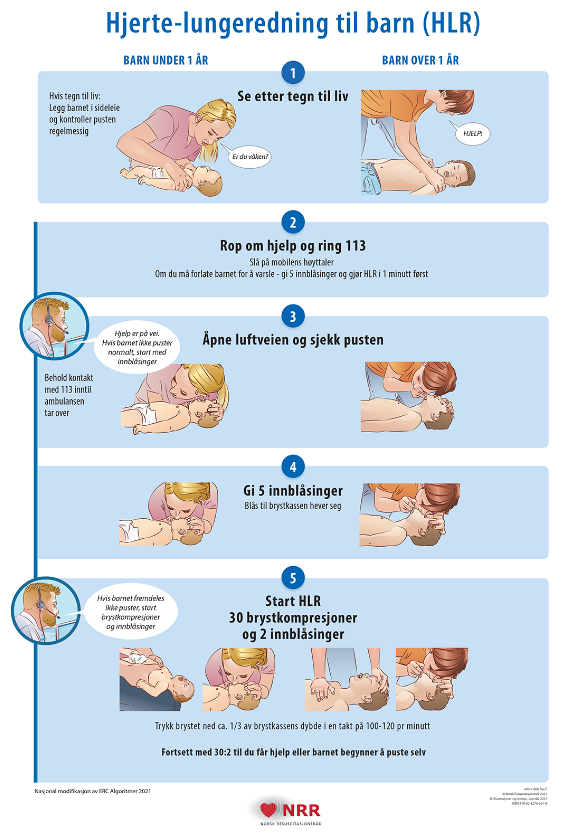 Copyright Norsk Resuscitasjonsråd (NRR)TiltakHandlingHandlingHandlingHelsedirektoratets veileder for psykososiale tiltak ved kriser, ulykker og katastrofer (2011)RAKOS Helse Vest "Oppfølging av førstehjelpere" telefon 02415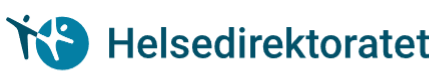 Varsling til og fraVarsling til og fraAKUTTHJELPER -01AKUTTHJELPER -01AKUTTHJELPER -01Varsling til og fraVarsling til og fraDato07.11.2023Revisjon1.00Side3 av 16Generisk planForslagVarsling til og fraVarsling til og fraRetningslinjeRetningslinjeRetningslinjeGenerisk planForslagUtarbeidd avGodkjent avGodkjent avGodkjent avGodkjent avMålSikre gode varslingsrutiner ved behov for akutthjelperMålgruppe/ansvarAkutthjelpere/etat el. organisasjon/legevakt/ambulanse/ AMK-sentralenBakgrunnVed akutte situasjoner er det viktig raskt å få varslet nødvendige ressurser.Det kan være hensiktsmessig å varsle akutthjelper i tillegg til ordinære vaktressurser ved definerte tilstander der akutthjelpers responstid kan være et virkemiddel for rask hjelp for å øke overlevelse og /eller begrense alvorlig funksjonstap ved tidskritiske akuttmedisinske tilstander.Mottak av melding til AMKMotta melding fra innringer via 113 eller annen nødsentral /LV-sentralBruker Norsk indeks for medisinsk nødhjelp ved utspørring og rådgivningIverksetter varsling av nødvendige ressurser for utrykningAMK sin varsling av ressurserAMK varsler akutt (rød) respons etter vanlig retningslinjerI tillegg vurderes varsling av akutthjelper, som varsles på avtalt kommunikasjonsverktøy.Akutthjelper varsles ved definerte hendelser der de vil være fremme hos pasient tidligere enn ordinær akuttmedisinsk ressurs.Kommunika-sjonslinjerUtrykningsressurser skal i utg. pkt. benytte TG SAMVUP slik at Akutthjelper kan delta i felles talegruppe. Ved bruk av andre kommunikasjonsverktøy f.eks. mobiltelefon koples denne sammen med aktuell TG for hendelsen.Viktig med kort og presis kommunikasjon.AmbulanseMedlytt i TG SAMVUPLege i vaktMedlytt i TG SAMVUPLV-sentralMedlytt i TG SAMVUPUtrykningsfasen/ egensikkerhet / sikkerhetsvurderingUtrykningsfasen/ egensikkerhet / sikkerhetsvurderingAKUTTHJELPER -02AKUTTHJELPER -02AKUTTHJELPER -02Utrykningsfasen/ egensikkerhet / sikkerhetsvurderingUtrykningsfasen/ egensikkerhet / sikkerhetsvurderingDato07.11.2023Revisjon1.00Side4 av 16Generisk planForslagUtrykningsfasen/ egensikkerhet / sikkerhetsvurderingUtrykningsfasen/ egensikkerhet / sikkerhetsvurderingRetningslinjeRetningslinjeRetningslinjeGenerisk planForslagUtarbeidd avGodkjent avGodkjent avGodkjent avGodkjent avMålIvareta trygg, sikker og effektiv utrykning hvor egensikkerhet, samhandling med AMK og hensyn til omgivelsene blir ivaretatt. Målgruppe/ansvarAkutthjelper/etat el. organisasjon/legevakt/ambulanse/ AMK-sentralenBakgrunnAkutthjelpere alarmeres når de kan være fremme før ordinær helseressurs eller er nødvendig for å bistå i behandlingen av pasienten.Akutthjelpers sikkerhet skal ivaretas gjennom vurderinger av omgivelsene, sikkerhet (ev. faremoment) og ved god samhandling med AMK. Akutthjelper skal uniformeres med vest eller uniform og medbringe hjertestarter, utstyr til stans av blødninger og utstyr til å forebygge nedkjøling, samt hansker, munnbind og håndsprit. AMKGjennomfører en sikkerhetsvurdering før utalarmering - er det trygt å sende akutthjelper?Smitterisiko? Relevante hendelser fra tidligere? Rus/psykiatri? Forhold som oppfattes via samtalen som gir usikkerhet?Varsler tilgjengelig akutthjelper via 110-sentralen eller direkte via nødnett eller andre kommunikasjonsverktøy.Informerer akutthjelper om forhold som kan være relevant knyttet til sikkerhet - gir råd og veiledning. Er tilgjengelig for råd og veiledning under oppdraget.AkutthjelperMotta varsling fra AMK.Ha lav terskel for å etterspørre mer informasjon. Om AMK også mangler detaljer, sørg for at nødvendig informasjon blir hentet inn og avklart i utrykningsfasen. Utrykningskjøring til hendelsen kan være aktuelt og avklares som hovedregel med AMK/ 110. Følgende kriterier skal ligge til grunn:Det må være en reell tidsgevinst for pasientenKjøringen skal foregå i henhold til gjeldende regelverk og på en slik måte at det ikke skader personer, miljø, eiendom og organisasjonens/etat/virksomhet omdømmeKjøretøyet plasseres slik at det ikke er til hinder for ambulansen eller andre ressurserAkutthjelper uten utrykningskjøretøy og nødvendig kompetanse for utrykningskjøring må følge vanlige trafikkreglerBruk merkevest «Akutthjelper»Ved ankomst foreta en sikkerhetsvurdering og fjern eventuelle farerFå oversikt over situasjonenIverksett livreddende behandlingGi en kort status til AMKKommunika-sjonslinjerAkutthjelper vil vanligvis kommunisere med AMK og andre ressurser i TG SAMVUPBruk riktig radioprosedyre, korte og klare meldinger.Tiltak AMKGjennomfør sikkerhetsvurderingVed usikkerhet knyttet til sikkerhet og risiko for akutthjelpere:ha lav terskel for ikke å varsle akutthjelper eller avbryte akutthjelperoppdrag -f.eks. ved politidefinert PLIVO-innsats.Tiltak akutthjelperVed usikkerhet og endringer, ha lav terskel for å kontakte AMK for råd og veiledningBehold skoene på – men tørk av skoene på mattaVær høflig: presenter hvem du er og hvor du kommer fraHold øye med retrettmulighetBruk sansene – se, lukt og lytt:Hent informasjon fra omgivelsene: tablettesker, alkohol og sprøyterVær oppmerksom for skarpe gjenstander og søl av kroppsvæskerBe pårørende stenge hunder eller andre dyr inne på lukkede romVask eller sprit hender, bruk hansker og eventuelt annet aktuelt beskyttelsesutstyr som for eksempel munnbind, beskyttelsesbriller o.l Uforutsett trussel Forsøk å dempe gemyttene Ikke diskuter eller bli provosert Utløs sikkerhetsalarm hvis nødvendig Oppdages våpen - trekk deg tilbake. Utvikles trussel til fysisk handling - forsøk å avverge og trekk deg tilbake Blir du truet til å gi fra deg utstyr/medikamenter, gjør detTiltakskortUndersøkelsesmetodikk og rapporteringTiltakskortUndersøkelsesmetodikk og rapporteringAKUTTHJELPER -03AKUTTHJELPER -03AKUTTHJELPER -03TiltakskortUndersøkelsesmetodikk og rapporteringTiltakskortUndersøkelsesmetodikk og rapporteringDato07.11.2023Revisjon1.00Side6 av 16Generisk planForslagTiltakskortUndersøkelsesmetodikk og rapporteringTiltakskortUndersøkelsesmetodikk og rapporteringTiltakskortTiltakskortTiltakskortGenerisk planForslagUtarbeidd avGodkjent avGodkjent avGodkjent avGodkjent avMålFå oversikt over pasienten tilstand og ev. skader og iverksette nødvendig behandling av detteMålgruppe/ansvarAkutthjelper/etat el. organisasjon/legevakt/ambulanse/ AMK-sentralenBakgrunnVed akutte situasjoner er det viktig å få oversikt over pasientens tilstand og hvilke funksjoner som er truet.Tiltak iverksettes ut fra dette i samsvar med opplæring og prosedyrer.AMKInformer ressurser på veg til pasient om tilstand og ev skaderKommuniserer med innringer hvis mulig til ressurs er fremmeInformerer om ev. endringer eller tiltak iverksattVære tilgjengelig i talegruppe ev. telefon for samhandling og veiledningAkutthjelperUndersøkelse av pasient fra topp til tå: A -B - C- D- E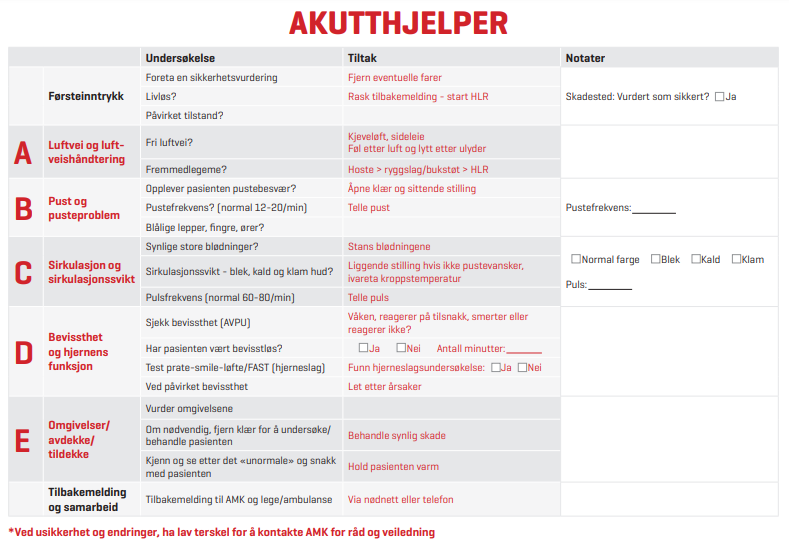 Kommunika-sjonslinjerAkutthjelper: Bruker ISBAR for strukturert kommunikasjon med AMK, lege på vakt og ambulanseISBARAmbulanseMedlytt i TG SAMVUPBekreft mottatt statusrapport LegevaktMedlytt i TG SAMVUPBekreft mottatt statusrapport LV-sentralMedlytt i TG SAMVUPBekreft mottatt statusrapport TiltakskortHjertestansTiltakskortHjertestansAKUTTHJELPER -04AKUTTHJELPER -04AKUTTHJELPER -04TiltakskortHjertestansTiltakskortHjertestansDato07.11.2023Revisjon1.00Side8 av 16Generisk planForslagTiltakskortHjertestansTiltakskortHjertestansTiltakskortTiltakskortTiltakskortGenerisk planForslagUtarbeidd avGodkjent avGodkjent avGodkjent avGodkjent avMålÅ sikre frie luftveier, tilstrekkelig ventilasjon og brystkompresjon. Målgruppe/ansvarAkutthjelper/etat el. organisasjon/legevakt/ambulanse/ AMK-sentralenBakgrunnEn bevisstløs person som ikke lar seg vekke, og som ikke puster normalt, har hjertestans, og du må starte gjenopplivning med brystkompresjoner og ventilasjoner. Behandling ved hjertestans inkluderer hjerte- og lungeredning (HLR) og bruk av hjertestarter dersom en slik er tilgjengelig  AMK Motta nødmelding og gi råd til innringer ut fra Norsk indeks for medisinsk nødhjelpVarsle lege og ambulanse – vurder behov for akutthjelperVarsle akutthjelperFastsette TG SAMVUPAkutthjelperHjerte- og lungeredning til voksneLegg pasienten på et hardt underlagDet er viktig at personen ligger på ryggen på et hardt underlag. Dersom personen sitter i en stol eller ligger i seng, må du få personen skånsomt ned på gulvet.Trykk hardt ned midt på brystetStå på kne ved siden av brystkassen til personen.Plasser hendene oppå hverandre midt på brystbenet til personen. Trykk hardt ned (ca. 5-6 cm).Husk å bruke stive armer (ellers blir du fort sliten).Operatøren på 113 hjelper deg å holde riktig takt (100-120 ganger i minuttet).Gi 30 brystkompresjoner, 2 innblåsingerEtter de 30 første brystkompresjonene, skal du gi to innblåsinger med munn-til-munn.OBS: sikre fri luftvei:Ved innblåsing må du sikre fri luftvei. Det gjør du ved å bøye personens hode bakover og løfte opp haken.Legg din munn over hele pasientens munn, og tett igjen nesen til pasienten med fingrene dine.Blås rolig inn til du ser at brystkassen så vidt hever seg.Hvis dere er flere, er det lurt å bytte på å gi kompresjoner (det kan være ganske tungt).Fortsett til helsepersonell kommer til og overtar ansvaret for behandlingen - ev. bistå disse.Fortsett med 2 innblåsinger og 30 kompresjoner til du ser sikre tegn til liv.Kommunika-sjonslinjerAkutthjelper: Tilbakemelding til AMK og ressurser på veg i TG SAMVUP AMK: Være tilgjengelig i talegruppe evt. telefon for samhandling og veiledningAmbulanseMedlytt i TG SAMVUPBe om statusrapport hvis ikke gittOverta pasientbehandling når ressurs er fremme hos pasientMotta relevant informasjonLegevaktMedlytt i TG SAMVUPBe om statusrapport hvis ikke gittOverta pasientbehandling når ressurs er fremme hos pasientMotta relevant informasjonLV-sentralVære i medlytt i TG SAMVUPMotta relevant informasjonTiltakskortBevisstløshet / nedsatt bevissthetTiltakskortBevisstløshet / nedsatt bevissthetAKUTTHJELPER -05AKUTTHJELPER -05AKUTTHJELPER -05TiltakskortBevisstløshet / nedsatt bevissthetTiltakskortBevisstløshet / nedsatt bevissthetDato07.11.2023Revisjon1.00Side12 av 16Generisk planForslagTiltakskortBevisstløshet / nedsatt bevissthetTiltakskortBevisstløshet / nedsatt bevissthetTiltakskortTiltakskortTiltakskortGenerisk planForslagUtarbeidd avGodkjent avGodkjent avGodkjent avGodkjent avMålÅ sikre frie luftveier er Akutthjelperens viktigste oppgave.Målgruppe/ansvarMålgruppe/ansvarAkutthjelper/etat el. organisasjon/legevakt/ambulanse/ AMK-sentralenBakgrunnDersom en syk eller skadet person ikke lar seg vekke er man bevisstløs. Er personen sløv, ikke orientert eller vanskelig å vekke har man nedsatt bevissthet.Bevisstløshet er en livstruende tilstand fordi en ikke er i stand til å holde frie luftveier selv.Dersom en syk eller skadet person ikke lar seg vekke er man bevisstløs. Er personen sløv, ikke orientert eller vanskelig å vekke har man nedsatt bevissthet.Bevisstløshet er en livstruende tilstand fordi en ikke er i stand til å holde frie luftveier selv.Dersom en syk eller skadet person ikke lar seg vekke er man bevisstløs. Er personen sløv, ikke orientert eller vanskelig å vekke har man nedsatt bevissthet.Bevisstløshet er en livstruende tilstand fordi en ikke er i stand til å holde frie luftveier selv.AMK Motta nødmelding og gi råd ut fra Norsk indeks for medisinsk nødhjelpVarsle lege og ambulanse – vurder behov for akutthjelperVarsle akutthjelperFastsette TG SAMVUPAkutthjelperGjennomføre pasientundersøkelse etter pasientskjema Vurder bevissthet ved å snakke til personen. Får du ikke svar, rist i og rop til personen for å se om du får en reaksjon.Får du ikke svar er personen bevisstløs og trenger rask hjelp.Det viktigste er å gi fri luftvei, uansett årsak til at personen er bevisstløs. En bevisstløs person er ikke i stand til å hold luftveien åpen selv.Dra personens hake fremover i et underbittBøy hodet litt bakover og hold grepet (hodet og haken)Sjekk om personen puster normalt – bruk 10 sek (ikke puster normalt eller pustestans – start HLR)Alle som er bevisstløse og puster normalt skal ligge i sideleieHold personen varm – forsøk å ivareta normal kroppstemp.Kommunika-sjonslinjerAkutthjelper: Tilbakemelding til AMK og ressurser på veg i TG SAMVUP AMK: Være tilgjengelig i talegruppe evt. telefon for samhandling og veiledningAmbulanseMedlytt i TG SAMVUPBe om statusrapport hvis ikke gittOverta pasientbehandling når ressurs er fremme hos pasientMotta relevant informasjonLegevaktMedlytt i TG SAMVUPBe om statusrapport hvis ikke gittOverta pasientbehandling når ressurs er fremme hos pasientMotta relevant informasjonLV-sentralVære i medlytt i TG SAMVUPMotta relevant informasjonTiltakskortStor ytre blødningTiltakskortStor ytre blødningAKUTTHJELPER -06AKUTTHJELPER -06AKUTTHJELPER -06TiltakskortStor ytre blødningTiltakskortStor ytre blødningDato07.11.2023Revisjon1.00Side13 av 16Generisk planForslagTiltakskortStor ytre blødningTiltakskortStor ytre blødningTiltakskortTiltakskortTiltakskortGenerisk planForslagUtarbeidd avGodkjent avGodkjent avGodkjent avGodkjent avMålÅ stoppe eller redusere stor ytre blødning så snart som muligMålgruppe/ansvarAkutthjelper/etat el. organisasjons/legevakt/ambulanse/ AMK-sentralenBakgrunnDersom en skadet mister mye blod, kan det oppstå sjokk/sirkulasjonssvikt og vedkommende pasient kan etter hvert miste bevisstheten.AMKMotta nødmelding og gi råd ut fra Norsk indeks for medisinsk nødhjelpVarsle lege og ambulanse – vurder behov for akutthjelperVarsle akutthjelperFastsette TG SAMVUPSammen med lege/ambulanse: Velge riktig destinasjon for traume pasienterMotta nødmelding og gi råd ut fra Norsk indeks for medisinsk nødhjelpVarsle lege og ambulanse – vurder behov for akutthjelperVarsle akutthjelperFastsette TG SAMVUPSammen med lege/ambulanse: Velge riktig destinasjon for traume pasienterAkutthjelperTrykk bandasje eller rent tøy direkte mot blødningen, press for å redusere blødningen mest mulig. Hold trykket minimum 10 minutter.Få den skadde til å legge seg ned og hev det blødende stedet over hjerte-høyde. Hold personen i ro, bevegelse kan øke blødning.Legg en stram bandasje over blødningen, og legg ev. noe hardt på bandasjen for å få ekstra trykk.Ikke fjern gjenstander som sitter fast, det kan øke blødningen.Forebygg nedkjøling ved å pakke personen godt inn.Overvåk blødning og gi tilbakemelding om personen blir mer sløv eller noe endrer seg.Forbered transportKommunika-sjonslinjerAkutthjelper: Tilbakemelding til AMK og ressurser på veg i TG SAMVUP AMK: Være tilgjengelig i talegruppe ev. telefon for samhandling og veiledningAmbulanseMedlytt i TG SAMVUPBe om statusrapport viss ikke gittOverta pasientbehandling når ressurs er fremme hos pasientMotta relevant informasjonLegevaktVære i medlytt i TG SAMVUPBe om statusrapport viss ikke gittOverta pasientbehandling når ressurs er fremme hos pasientMotta relevant informasjonLV-sentralVære i medlytt i TG SAMVUPMotta relevant informasjonTiltakskortFare for generell nedkjøling- hypotermiTiltakskortFare for generell nedkjøling- hypotermiAKUTTHJELPER -07AKUTTHJELPER -07AKUTTHJELPER -07TiltakskortFare for generell nedkjøling- hypotermiTiltakskortFare for generell nedkjøling- hypotermiDato07.11.2023Revisjon1.00Side14 av 16Generisk planForslagTiltakskortFare for generell nedkjøling- hypotermiTiltakskortFare for generell nedkjøling- hypotermiTiltakskortTiltakskortTiltakskortGenerisk planForslagUtarbeidd avGodkjent avGodkjent avGodkjent avGodkjent avMålFå satt i gang tiltak for å hindre videre nedkjøling og starte oppvarming av alle personer med hypotermi så tidlig som mulig.Målgruppe/ansvarMålgruppe/ansvarAkutthjelper/etat el. organisasjon/legevakt/ambulanse/ AMK-sentralenAkutthjelper/etat el. organisasjon/legevakt/ambulanse/ AMK-sentralenBakgrunnNedkjøling utgjør en trussel for alle pasienter, dette krever at forebygging av nedkjøling må tas på alvor hele året.Ved sykdom og skader vil temperaturen synke raskere enn vanlig fordi kroppens kompensasjonsmekanismer mot varmetap ikke vil fungere som normalt.  Nedkjøling utgjør en trussel for alle pasienter, dette krever at forebygging av nedkjøling må tas på alvor hele året.Ved sykdom og skader vil temperaturen synke raskere enn vanlig fordi kroppens kompensasjonsmekanismer mot varmetap ikke vil fungere som normalt.  AMKAMKMotta nødmelding og gi råd ut fra Norsk indeks for medisinsk nødhjelpVarsle lege og ambulanse – vurder behov for akutthjelperVarsle akutthjelperFastsette TG SAMVUPAkutthjelperAkutthjelperSjekk om pasienten er våken og puster normalt, bevisstløse legges i sideleie.Fjern våte klær, erstatt med tørre.Pakk inn i varme pledd eller klær, lag et tørt isolerende lag under personen.Videre varmetap skal forhindres hos alle personer: Dampsperre, ekstern varmekilde, isolerende lag og vann/vindtett lag- termoteppeSitt hos personen og følg med på pust.Nedkjølte pasient med hjertestans: Start HLR etter vanlig prosedyre, svært lav terskel for å starte gjenoppliving og fortsette frem til pasienten har normalisert kroppstemperatur.Kommunika-sjonslinjerKommunika-sjonslinjerAkutthjelper: Tilbakemelding til AMK og ressurser på veg i TG SAMVUP AMK: Være tilgjengelig i talegruppe evt. telefon for samhandling og veiledningAMK sammen med lege/ambulanse: Velge riktig destinasjon for hypoterme pasienterAmbulanseAmbulanseMedlytt i TG SAMVUPBe om statusrapport hvis ikke gittOverta pasientbehandling når ressurs er fremme hos pasientMotta relevant informasjonLegevaktLegevaktVære i medlytt i TG SAMVUPBe om statusrapport viss ikke gittOverta pasientbehandling når ressurs er fremme hos pasientMotta relevant informasjonLV-sentralVære i medlytt i TG SAMVUPMotta relevant informasjonVære i medlytt i TG SAMVUPMotta relevant informasjonHåndtering av pårørende, innsatspersonell og andre - krisehjelp Håndtering av pårørende, innsatspersonell og andre - krisehjelp AKUTTHJELPER -07AKUTTHJELPER -07AKUTTHJELPER -07Håndtering av pårørende, innsatspersonell og andre - krisehjelp Håndtering av pårørende, innsatspersonell og andre - krisehjelp Dato07.11.2023Revisjon1.00Side15 av 16Generisk planForslagHåndtering av pårørende, innsatspersonell og andre - krisehjelp Håndtering av pårørende, innsatspersonell og andre - krisehjelp RetningslinjeRetningslinjeRetningslinjeGenerisk planForslagUtarbeidd avGodkjent avGodkjent avGodkjent avGodkjent avMålSikre god oppfølging av akutthjelper, pårørende og andre etter innsatsMålgruppe/AnsvarAkutthjelper/etat el. organisasjon/legevakt/ambulanse/ AMK-sentralenBakgrunnAkutte situasjoner er preget av hurtig innsats der pårørende så vel som innsatspersonell kan være lite forberedt mentalt på det som skjer. Krisereaksjoner kan oppstå, både hos hjelper og pårørende.Akutthjelper må ha fått nødvendig opplæring, og det er viktig at de følges opp i etterkant av akutte hendelser og kriser.KriserAkuttfasen betegner det tidspunktet eller den tidsperioden da vi er utsatt for en betydelig psykisk påkjenning. Kroppen reagerer med akutte stressreaksjoner på at en ikke liker påkjenningen eller situasjonen.Stressreaksjonene kommer meget raskt i forbindelse med den psykiske påkjenningen og forsvinner nesten like raskt, gjerne samme dag eller dagen etterReaksjonene er sunne og normale reaksjoner på en ekstrem situasjon. Akutte stressreaksjonerKjennetegn på stressreaksjoner:angst, redsel og frykt kvalme, brekninger og diaré skjelving i armer og bein apati og handlingslammelse overaktivitet ("mange baller i lufta") aggresjon og sinne konsentrasjonsforstyrrelse, hukommelsessvikt, forvirring, panikk og psykose blodtrykksstigning økt hjerteaktivitet økt pustefrekvens økt svette Kriseadferdalltid gunstig å være godt psykisk forberedtunngå at arbeidsinnsatsen ikke blir forstyrret av stressreaksjonergraden av fysisk og psykisk forberedelse, personlig erfaring, øvelser og trening. Ens egen psykososiale helse eller situasjon å være de mest avgjørende faktorene for å forebygge akutte stressreaksjoner erkjenne at evnen til å mestre alvorlige psykiske påkjenninger varierer fra dag til dag. Psykologisk førstehjelpMennesker reagerer ulikt på kriser og stressituasjoner. Noen enkle teknikker som kan benyttes:Trygghet – sørg for at alle er utenfor fare og skjerming fra negative detaljer. Korrekt informasjon. Ivareta basale behov.Ro – hjelp til å roe ned vedkommende. Ev. flytt til roligere omgivelser. Oppfordre til å puste dypt – demonstrer detteKontakt – prøv å få til god kontakt – bruk navn på vedkommende. Bistå med kontakt til familie, venner eller profesjonell hjelpMestring – motvirke følelsen av hjelpeløshet og re-etablere følelse av kontroll. Ev. gi positive tilbakemeldinger på førstehjelp utført av vedkommende.Håp - ikke gi falske forhåpninger – fokuser på videre handlinger som kan gi meningsfulle utfall. Legg en kortsiktig plan.Empatisk tilnærmingPlikt til omsorgsfull hjelp innebærer å gi hjelp på en måte som yter personen: omtanke og respekt, ikke krenker vedkommende sin personlige integritetHjelpesituasjoner kan kreve en særlig respekt og omsorgha en empatisk opptreden og kommuniserer med pårørende.vær flink til å lytte – det er ikke alltid nødvendig å snakkeVidere tilbud om oppfølgingPårørende:Foreslå samtaler med fastlege eller annen kommunal helsetjeneste f.eks. helsesykepleierVær spesielt oppmerksom på barns behovDe-fusing og/eller debrifing av akutthjelpereAkutthjelpere: Debrifing er et lederansvar. I akuttfasen: • snakk om forløpet og arbeidsinnsats, med hovedfokus på fakta • avvent noe med å ta opp sterke emosjonelle tema, da det kan opprettholde den umiddelbare, og oftest forbigående, fysiske og psykiske aktiveringen • ved belastende hendelser bør det gis tilbud om individuell oppfølging og gjennomgang i gruppe • lederskap og gjensidig støtte innen gruppen (kollega og likemannsstøtte) vil bidra til økt mestring og forebyggingKollegastøtteden som opplever uønskede hendelser, bør snarest mulig kunne bearbeide opplevelsen gjennom samtale med en kollega kollegaer er primært medmennesker som du kan henvende deg når du har behov for det og har taushetsplikt. dette for å fungere normalt igjen både i jobbsammenheng og privat